ТВОРЧЕСКАЯ ЗАЩИТА ДИПЛОМНОЙ РАБОТЫ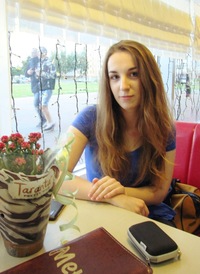 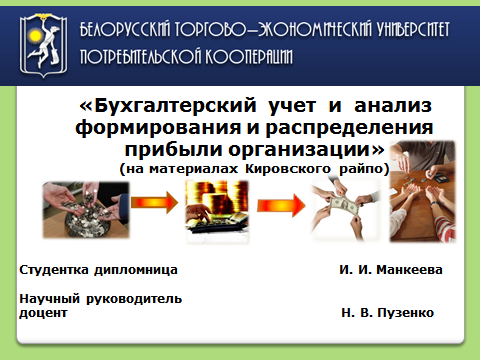 Про бух. учет и про анализМы, в выраженьях не стесняясь, Писали до седьмого потаСвою дипломную работу.	И под напором вдохновенья	Прочту я Вам стихотворенье.	Про прибыль стану я болтать.	Коль надоест – Вы дайте знать.Бухгалтер каждый знает точно,Тут не поспорит уж никто,Необходима прибыль срочноРодному нашему райпо.	Есть на планете Кировск город,	И не могу я не признать	Что там райпо мое родное	Способно прибыль получать.Работая и днем и ночью,(Но если честно, только днем),Оно, сквозь козни Евроопта,Превозмогает крах и гром.	Позиции сдает, конечно,	Но невозможно не признать,	Что трудится небезуспешно	И научилось выживать.В одну прекрасную субботу,Когда слегка утихла лень,Про наше, про райпо работуПисала я и ночь, и день.	Прошу заметить, что старалась,	Хотя отнюдь не идеал.	На суд на Ваш ее представлю.	И высших я НЕ ЖДУ похвал.Уважаемый председатель! Уважаемая комиссия!Вот она перед Вами сейчас – почти законченная миссия!Позвольте мне Вам представить диплом по прибыли сейчас.Пожалуй, кратко и по делу теперь я поведу рассказ.	Что же такое прибыль – это уж многим известно!	Доходы минус расходы, да чтобы с нужным перевесом.	Формируется она мудрЁно – тут могла бы и я не понять,	Коль спросил бы кто неосторожно назад лет примерно пять.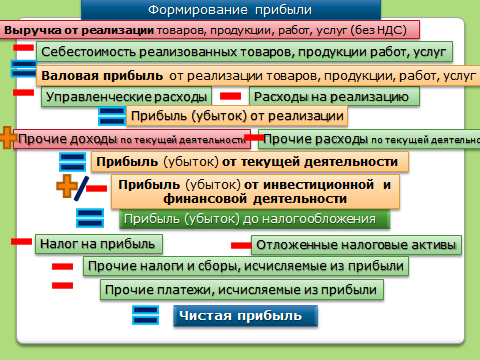 В конце объемного процесса,Что старт от выручки берет.Сформировалась чиста прибыльНа восемьдесят четвертый счет.	Ну, коли уж сформировалась –	Тогда не грех и поделить.	Покрыть убытки, для начала,	А дальше можно клад зарыть.Чтоб получить такую прибыль,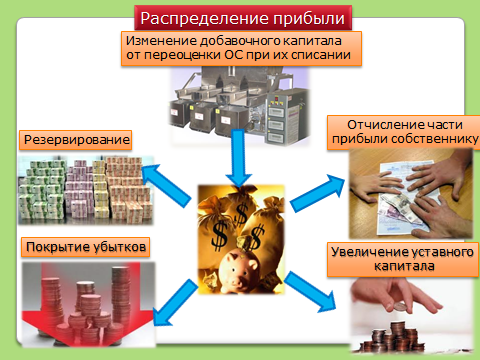 Необходимо торговать:Носками, тортами, морковкой,А также стулья штамповать.И состояние райпо Должно быть в целом комильфо.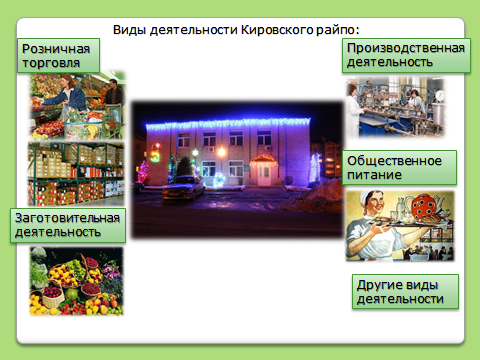 	По нормативам, в общем годно, 	Хотя неплохо б подтянутьУстойчивость, платеж-способность,	Чтоб в грязь лицом райпо не пнуть.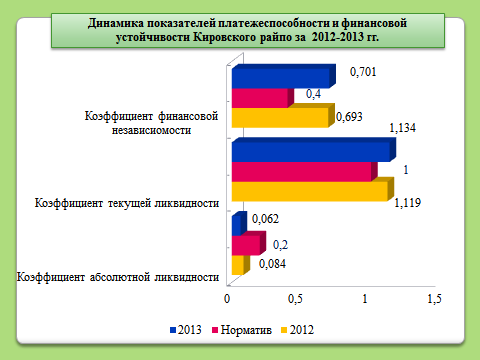 Мы видим общую картину…Она не так уж хороша,Но и не так, чтоб в гильотину.Пускай потрудится душа!	Хоть выручка и возрастала	По каждому по ремеслу,	Но прибыли нам стало мало,	Не вопреки, а потому…А потому, что себестоимость,Расходы и инфляцияНам мутят очень сильно воду,До правды не добраться нам.	Из всех из наших отраслей	Промышленность куда резвей,	Особенно…, чем общепит…	Ему бы нужен Айболит!В райпо в бухгалтерском учетеПодводных много есть камней.Там ПРОТИВ типовых проводок!Но им, наверное, видней…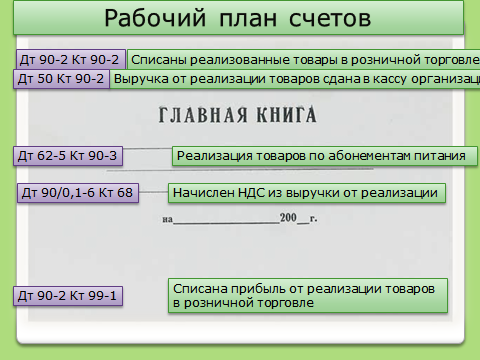 А субсчетам, что видим в Главное книге	Зачем с рабочим планом совпадать?	Ведь тем, кто в деле – тем и так понятно.	А чужакам нос неееечего совать.К чему нам своевременное обновленьеСчетов, программ и нормативных баз?!Учетная политика потерпит!Да и вообще оно не в первый раз!	А что сказать по счету девяностому?	Его мы будем интересно закрывать:	Не внутренними вовсе оборотами,	А со субсчета сразу и списать.Хотя активов всяких там отложенныхВ райпо города Кировска и нет,Но обязательства по счету 65-муИз главной книги теплый шлют привет.	По счету, кстати, восемьдесят четвертому,	Учет вести нам вовсе ни к чему!	Ведь прибыль мы распределяем поровну:	Всё собственному капиталу одному.Увязка показателей в отчетности –Уж это для бывалых лишь вопрос.Ну, кто сказал, что все для внешних пользователей?Не понимаешь – и не суй свой нос!	Не лень кругом нам, обложившись кнопками,	Считать отдельно этот НДС,	Вбивать его мудреными проводками,	Забыв про старый добрый 1С.Аналитика нам гласит:Сформирована наша прибыльЗа счет деятельности текущей!А с финансовой да инвестиционной – нечего спросить!	Чистая прибыль на 60%	Снизилась за один лишь год,	А все потому, что по роста темпам	Расход куда скорее, чем доход.В выручке главное местоЗаняла себестоимость,Дальше идут расходы,А прибыль уходит в историю.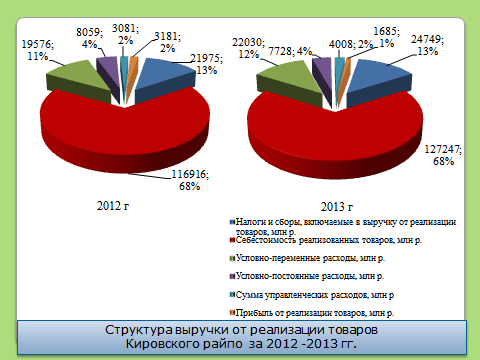 	В промышленности дела получше,	Но сходство наблюдается,	Хотя на этом графике прибыль	Визуально определяется.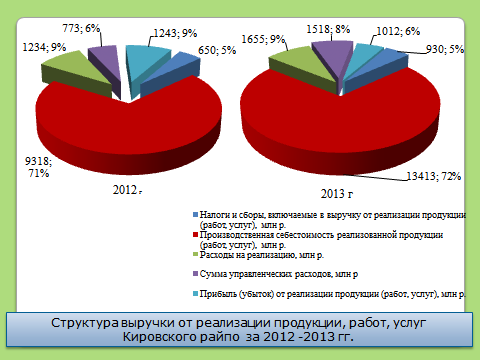 Также смею заметить,Что по каждой практически отраслиОбъем реализации снизился,А цены значительно выросли – 	И снижение реализацииБыло нейтрализовано.Однако рост цен не единственный выход!Нужно действовать более собранно!Пути для роста выручкиНам нужно поискать:Бороться с конкурентами,Прилавок расширять!Большую долю прибыли	Приносит нам промышленность,	Отметим также розницу…	И дальше пролистнем.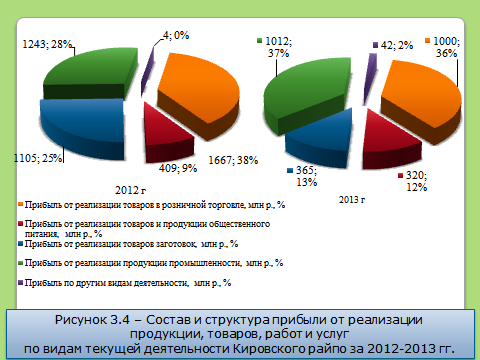 От прочих доходов с расходамиПрибыль только снизилась.Хотя райпо еще держитсяИ прибыль пока что при нём.	Расходы инвестиционные	Выросли аж в 14 раз!	Доходы они превысили,	Во множество разных раз.Финансовая деятельность Доходов не приносила вовсе.Проценты по кредитам –Вот все, что финансы просят.	Покрыть те расходы нечем,	А потому желательно	К ставке рефинансирования Отнестись более внимательно!Коль ставка такая понизится,Убытки смогём сократить.Из прибыли больше налоговВ казну государства платить.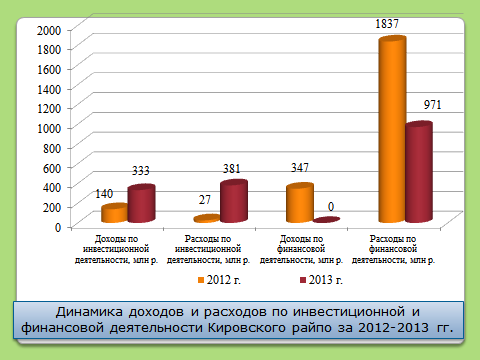 	Хоть и рентабельно райпо,	Но данные не так просты.	Промышленность на высоте –	Все остальные – лишь хвосты.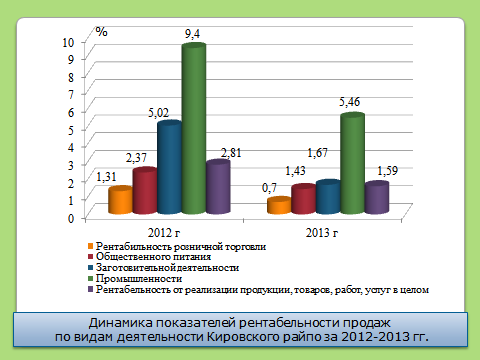 К тому же в частности и в целом,Замечу как бы между делом,В 13ом былом годуСниженье было на виду.	А это снова по причине	Того, что рос объем продаж	Не так же быстро, как и прибыль.	Так что продаЖ – конек не наш.Еще хотелось, случаем воспользуюсь,Родному государству пожелать,Что, раз мы в Евразийском обществе,Налога ставку можно понижать.	Ведь кроме тех процентов 18-ти	Белкопсоюз взял сверху барыши.	В итоге – что осталось чистой прибыли? –	Копейки, мелочь, сущие гроши!Но все ж-таки остались три копеечки,Аки бальзам для кировской души.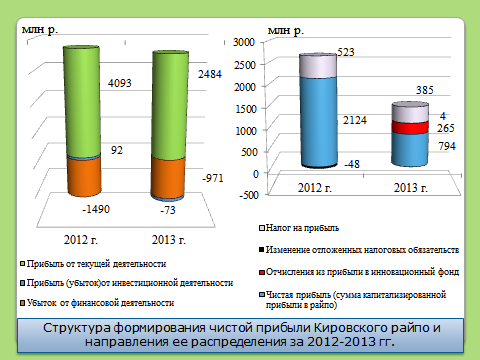 Осваивай же, Кировск, технологии.Анализируй, действуй, управляй.Один начнет – а там руками многимиРайпо с колен родное поднимай.	Расти райпо и прибыль зарабатывай.	Передаю тебе я свой привет.	Распределяй ее ты на зарплату мне	Ближайшие хотя бы пару лет.Спасибо за внимание, комиссия!И дамы и, конечно, господа.Желаю Вам добра и много прибыли.И чтоб распределять было куда! 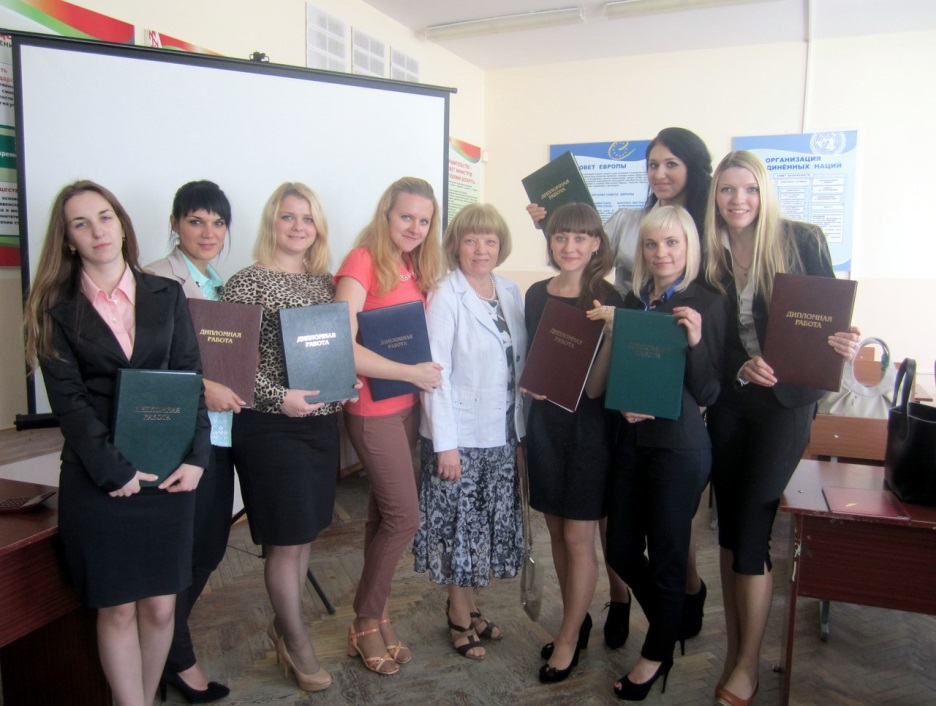 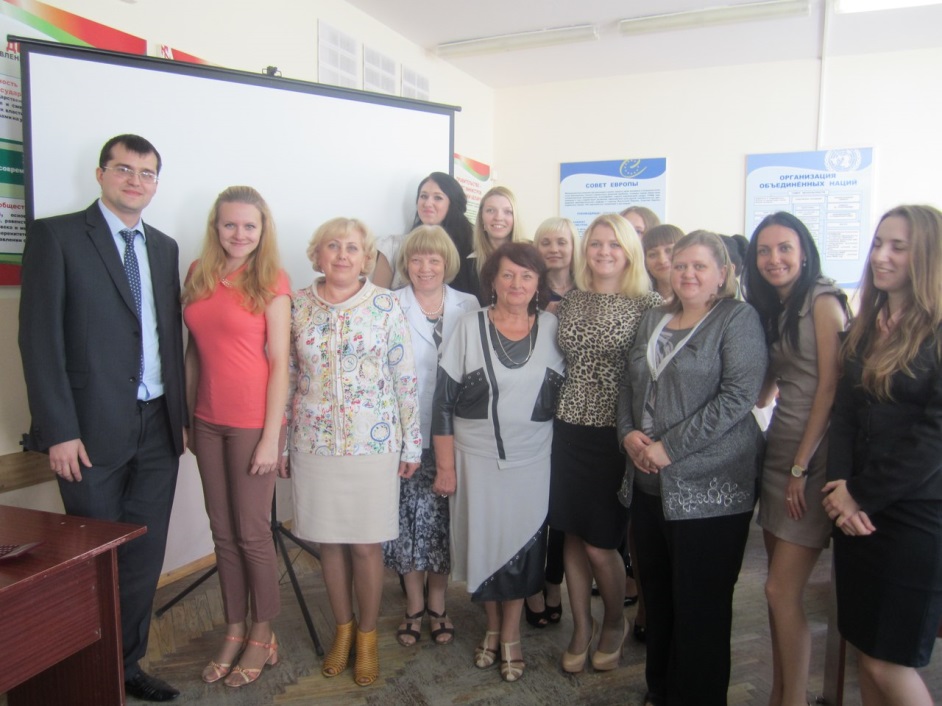 ЖЕЛАЕМ ВСЕМ ТВОРЧЕСКИХ УСПЕХОВ!ИЮНЬ 2014